情報システム利用技術に関するインタラクティブ発表建築分野における情報システムの応用技術A Study on Computer Technology SymposiumApplication of information systems to architectural design and engineering○構造　一郎*1，環境　二郎*1，計画　三郎*2Ichiro Kouzou＊1, Jirou Kankyou＊1 and Saburou Keikaku＊2*1	建築大学建築学科　教授　工博	Professor, Department of Architecture, University of Kenchiku, Ph.D.*2	情報株式会社設計部　部長　博士(工学)Manager, Design Department, Joho Corporation, Ph.D.キーワード：建築; 構造; 環境; 計画; 情報Keywords: Architecture; structure; environment; planning; information.1. はじめに「インタラクティブ発表」はA4版1ページまたは2ページで構成する。上下の余白は25mm，左右の余白は20mm。和文は明朝体，また英文はローマン体を用いる。タイトル，著者名，職位等，キーワードは１段組で，本文は2段組で記す。2. 題目・著者名・所属等・キーワードについて2.1. 題目題目は日本語，英語の順で，14ポイント，ボールド，中央揃え（副題は10.5ポイント）。英語題目主題はHeadline Capitalization，英語副題はSentence capitalizationとする。Headline capitalization: Symposium on Computer Technology of Information, Systems, and ApplicationSentence capitalization: Symposium on computer technology of information, systems, and application2.2. 著者名著者名は日本語，英語の順に9～10ポイントの中央揃えで，日本語の発表者名に○印を付ける。*(合い印)は半角*を上付きにする。英語著者名はHeadline Capitalizationとする。2.3. 所属等所属・職位・学位は日本語，英語の順に9～10ポイント，左揃えで記す。日本語の所属等には半角の*と著者名に対応した番号を付ける。英語の所属等はHeadline capitalization。2.4. キーワードキーワードは日本語，英語の順で，最大6つまでを9～10ポイントで中央揃え，それぞれをセミコロンで区切る。英語のキーワードはSentence capitalizationとし，ピリオドで終わる。題目と著者名の間，著者名と職位等の間，職位等とキーワードの間は1行あける。3. 本文キーワードの下に2行あけて本文を記す。本文は2段組で，1段の幅は82mm，段組の間は6mmとし，1段にはなるべく25字×48行（文字の大きさ9ポイント相当）入るように設定する。寸法内であれば，文字数で1文字，行数で1行程度の差があってもよい。1ページ目については，題目等が入るので本文の行数は各自調整すること。本文の各段落の頭は，必ず字下げ（1文字）する。4. 図表について4.1. 図について　本文と図の間は１行空け，図は中央揃えにする。図幅は段の幅82㎜以内または2段分の170mm以内。図の次行には図番および図題を設け，図番および図題の下は１行空ける(Figure 1.)。Figure 1. This is the caption of a figure. It goes below the figure.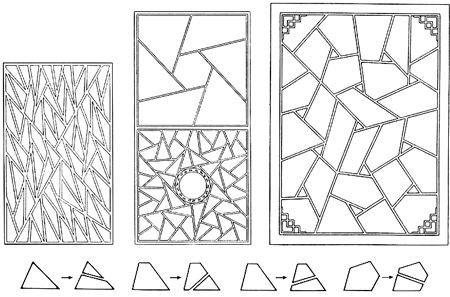 4.2. 表について本文との間に１行空け，表の前行に表番および表題を設ける。表の幅は，段の幅82mm以内または2段分の170mm以内とし，表の下は１行空ける（Table 1.）。Table 1. This is the caption of a table. It goes above the table.5. 参考文献原稿の最後には，区切り罫線の後に参考文献を8ポイント，行間11ポイントで記す。１２３４５６７８９０１２３４５６７８９０１２３４５２３４５６７８９０１２３４５６７８９０１２３４５６７８９０１２３４５６７８９０１［参考文献］	1）	○○○○○○○○○○○○○○○○○○○○○○○○○○○○○○○○○○○○○○	2）	○○○○○○○○○○○○○○○○○○○○○○○○○○○○○○○○○○○○○○	3）	○○○○○○○○○○○○○○○○○○○○○○○○○○○○○○○○○○○○○○Please use Times New Roman font with a size of 8 pointsPlease use Times New Roman font with a size of 8 points